ОТЧЕТ ОБ ИСПОЛНЕНИИ МУНИЦИПАЛЬНОГО ЗАДАНИЯ                                                                                          за 2022 год от «23»  декабря 2022 г.Наименование муниципального учреждения Павловского сельского поселения Павловского района (обособленного подразделения)                                                                                                                                                         Муниципальное бюджетное учреждение «Дом культуры» Веселовского сельского поселения Павловского районаВиды деятельности муниципального бюджетного учреждения Веселовского сельского поселения Павловского района      90.04.3 «Деятельность учреждений клубного типа: дворцов и домов культуры	         93.29.2 танцевальный вечера	  92.31.00 платные концертные программы 		 Вид муниципального учреждения Веселовского сельского поселения Павловского района  культурно- просветительное учреждениеПериодичность  отчётов – раз в кварталЧасть 1. Сведения об оказываемых муниципальных услугах Раздел 1 1. Наименование муниципальной услуги  Деятельность учреждений клубного типа: дворцов и домов культуры	                    Уникальный____________________________________________________________________________          номер по базовому____________________________________________________________________________ (отраслевому)  перечню                         2. Категории потребителей муниципальной услуги: Различные категории населения Веселовского СП3. Показатели, характеризующие качество  и (или) объём (содержание ) муниципальной услуги: число посетителей ,пользователей досуговыми  мероприятиями.3. Сведения о фактическом достижении показателей, характеризующих качество муниципальной услуги: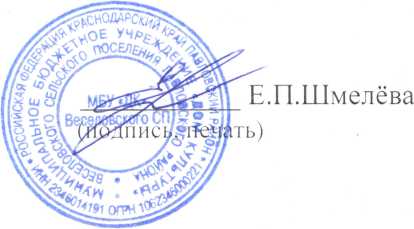 Руководитель (уполномоченное лицо)                Директор                                         «23» декабря 2022 г.Коды90.04.3Уни-кальный номер реестро-вой записиПоказатель, характеризующий содержание муниципальной услугиПоказатель, характеризующий содержание муниципальной услугиПоказатель, характеризующий содержание муниципальной услугиПоказатель, характеризующий условия (формы) оказания муниципальной услугиПоказатель, характеризующий условия (формы) оказания муниципальной услугиПоказатель качества муниципальной услугиПоказатель качества муниципальной услугиПоказатель качества муниципальной услугиПоказатель качества муниципальной услугиПоказатель качества муниципальной услугиПоказатель качества муниципальной услугиПоказатель качества муниципальной услугиУни-кальный номер реестро-вой записиПоказатель, характеризующий содержание муниципальной услугиПоказатель, характеризующий содержание муниципальной услугиПоказатель, характеризующий содержание муниципальной услугиПоказатель, характеризующий условия (формы) оказания муниципальной услугиПоказатель, характеризующий условия (формы) оказания муниципальной услугиНаименование показателяутвержде-но в муниципальном задании на годиспо-лнено на отчет-ную датудопус-тимое (воз-можное) откло-нениеотклонение, превыша-ющее допустимое (возможное) значениепри-чина откло-ненияУни-кальный номер реестро-вой записиНаименование показателяутвержде-но в муниципальном задании на годиспо-лнено на отчет-ную датудопус-тимое (воз-можное) откло-нениеотклонение, превыша-ющее допустимое (возможное) значениепри-чина откло-ненияУни-кальный номер реестро-вой записинаиме-нование пока-зателянаимено-вание показа-телянаименование показа-телянаименова-ние показателянаименова-ние показателяНаименование показателяутвержде-но в муниципальном задании на годиспо-лнено на отчет-ную датудопус-тимое (воз-можное) откло-нениеотклонение, превыша-ющее допустимое (возможное) значениепри-чина откло-нения12223455101112131490.04.3Меропритятия в рамках основной муниципальной услугиМеропритятия в рамках основной муниципальной услугиМеропритятия в рамках основной муниципальной услугиЧисло посетителей пользователей досуговыми мероприятиямиЧисло посетителей пользователей досуговыми мероприятиями130001397510%90.04.3Меропритятия в рамках основной муниципальной услугиМеропритятия в рамках основной муниципальной услугиМеропритятия в рамках основной муниципальной услуги130001397510%Количество мероприятийКоличество мероприятийКоличество мероприятий30030810%Число кружков и клубных  формированийЧисло кружков и клубных  формированийЧисло кружков и клубных  формированийколичество  количество  1111 10%--Число пользователей (участников) кружков и клубовЧисло пользователей (участников) кружков и клубовЧисло пользователей (участников) кружков и клубовколичество  количество  17817810%--